Во исполнение приказа Управления образования администрации города Бузулука от 07.05.2015 № 01-10/213 «О проведении городского конкурса на лучшую основную образовательную программу дошкольного образования», на основании итоговых протоколов заседания жюри от 10.11.2015г., п р и к а з ы в а ю:1. Утвердить решение жюри и признать:Победителями городского конкурса на лучшую основную образовательную программу дошкольного образования:В номинации «Основная образовательная программа дошкольного образования»:I место - Слепухину Валентину Владимировну, старшего воспитателя МДОАУ «Детский сад комбинированного вида №33»;II место - Покровскую Елену Николаевну, старшего воспитателя МДОБУ «Детский сад № 20 комбинированного вида»;III место – Казакову Маргариту Ивановну, cтаршего воспитателя МДОБУ «Детский сад № 28»; Лауреат - Купцову Елену Александровну, старшего воспитателя МДОАУ «Детский сад № 26»;Лауреат - Шарипову Зульфию Ахмадиевну, старшего воспитателя  МДОБУ «Детский сад присмотра и оздоровления №29».В номинации «Парциальная программа дошкольного образования»:I место – Слепухину Валентину Владимировну, старшего воспитателя МДОАУ «Детский сад комбинированного вида №33»;II место – Коровину Марину Петровну, воспитателя и Лапшину Наталью Юрьевну старшего воспитателя МДОАУ «Детский сад комбинированного вида №4»;II место - Муравьеву Ирину Геннадьевну, музыкального руководителя МДОБУ «Детский сад присмотра и оздоровления №29»;Лауреат – Степуркину Ирину Алексеевну, воспитателя МДОБУ «Детский сад № 17»; Лауреат - Алейникову Людмилу Борисовну, заведующего МДОБУ «Детский сад № 22».В номинации «Программа дополнительного образования дошкольников»:I место – Файзуллину Лилию Асхатовну, старшего воспитателя МДОБУ «Детский сад № 32»;I место - Слепухину Валентину Владимировну, старшего воспитателя МДОАУ «Детский сад комбинированного вида №33».1.2. Участниками городского конкурса на лучшую основную образовательную программу дошкольного образования: - Забродину Клавдию Владимировну, воспитателя МДОБУ «Детский сад № 19»;- Попову Анастасию юрьевну, воспитателя МДОАУ «Детский сад № 2»;- Старостину Ирину Борисовну, старшего воспитателя МДОБУ «Детский сад № 5»;- Фёдорову Людмилу Алексеевну, старшего воспитателя МДОБУ «Детский сад № 25»;- Шестакову Анну Викторовну, старшего воспитателя МДОБУ «Детский сад № 3».2. Наградить победителей и участников конкурса дипломами.3. Информацию об итогах городского конкурса на лучшую основную образовательную программу дошкольного образования и лучшие программы разместить на сайте Управления образования администрации города Бузулука.4. Контроль за исполнением настоящего приказа возложить на заместителя начальника Управления образования администрации города Бузулука О.Н. Сурменко.Начальник Управления образованияадминистрации города Бузулука                                                       Т.А. Устилко 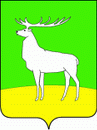 